Федеральное государственное бюджетное образовательноеучреждение высшего образования«РОССИЙСКАЯ АКАДЕМИЯ НАРОДНОГО ХОЗЯЙСТВА 
И ГОСУДАРСТВЕННОЙ СЛУЖБЫПРИ ПРЕЗИДЕНТЕ РОССИЙСКОЙ ФЕДЕРАЦИИ»Северо-западный институт управления Кафедра сравнительных политических исследований                                        РАБОЧАЯ ПРОГРАММА ДИСЦИПЛИНЫ Б1.О.06 Высшая математика (анализ данных-2)  индекс, наименование дисциплины (модуля), в соответствии с учебным планом)Высшая матем.краткое наименование дисциплины (модуля)_______41.03.04 Политология________(код, наименование направления подготовки (специальности)Политические идеи и институты (направленность(и) (профиль (и)/специализация(ии)______________________Бакалавр______________________(квалификация)___________________________очная__________________________(форма(ы) обучения)Год набора – 2021 г.Санкт-Петербург, 2020 г.            ст. преподаватель кафедры СПИ Соловьев А.Д.к.п.н. Заведующий кафедрой СПИ Тарусина И.Г.СОСТАВ РАБОЧЕЙ ПРОГРАММЫ ДИСЦИПЛИНЫПеречень планируемых результатов обучения по дисциплине, соотнесенных с планируемыми результатами освоения образовательной программы.Дисциплина «Высшая математика (анализ данных-2)» обеспечивает овладение следующими компетенциями:Формируемые компетенцииВ результате освоения дисциплины у студентов должны быть сформированы:Объём и место дисциплины в структуре образовательной программыОбъём дисциплины Общая трудоемкость дисциплины  Б1.О.06 «Высшая математика (анализ данных-2)» составляет 3 зачетные единицы / 108 часов, контактная работа с преподавателем составляет 36 часов, самостоятельная работа обучающихся составляет 72 ч. Дисциплина реализуется частично с применением дистанционных образовательных технологий (далее - ДОТ).Место дисциплины в структуре ООП Дисциплина  Б1.О.06 «Высшая математика (анализ данных-2)» относится к базовой части Б.1 и является обязательной дисциплиной. Изучается на 1 курсе во 2 семестре. Дисциплина «Высшая математика (анализ данных-2)» позволяет приобрести знания и умения, необходимые для освоения следующих дисциплин: «Методология и методика социальных исследований», «Количественные методы в социальных исследованиях (анализ данных-4)», «Количественные методы анализа государственной политики (анализ данных-5)». Форма промежуточной аттестации – зачёт.3. Содержание и структура дисциплиныКСР* – в общий объем дисциплины не входитУО* – устный опрос КР** – контрольная работаДЗ*** – домашнее задание*- астрономические часыСодержание дисциплины:Тема 1. Множества и их отображения. Множество действительных чиселМножества и операции над ними. Декартово произведение множеств, бинарные отношения. Отображения и их свойства. Множество действительных чисел. Верхние и нижние грани. Предельные точки.Тема 2. Системы линейных уравнений и матрицыПриведение матриц к ступенчатому виду. Решение систем уравнений методом Гаусса Операции над матрицами.  Обратная матрица.Тема 3. Предел последовательности, предел функцииПредел последовательности, предел функции. Бесконечно малые последовательности и функции. Арифметические свойства предела. Предельный переход в неравенствах. Вычисление предела  . Предел монотонной ограниченной функции. Число . Критерий Коши существования предела последовательности, предела функции. Понятие о числовом ряде и о его сходимости.Тема 4. Непрерывность функции Непрерывность, точки разрыва. Свойства непрерывных функций. Непрерывность элементарных функций. Асимптотические формулы.        Промежуточные значения непрерывной на отрезке функции.        Ограниченность непрерывной на отрезке функции.       Равномерная непрерывность. Теорема Кантора. Тема 5. ОпределителиСвойства определителей и способы их вычисленияТема 6. Производная и дифференциалПроизводная, её естественнонаучный смысл и основные свойства. Предельные величины. Дифференциал. Инвариантность формы первого дифференциала. Производные и дифференциалы высших порядков. Эластичность и её свойстваТема 7. Основные теоремы дифференциального исчисления. Исследование свойств функций и построение их графиковТеоремы Ферма, Ролля. Необходимые условия экстремума.   Теоремы Лагранжа и Коши. Критерий постоянства функции. Формула Тейлора с остаточным членом в форме Лагранжа. Формула Тейлора с остаточным членом в форме Пеано. Разложения функций .  Правила Лопиталя. Монотонность функции. Достаточные условия экстремума функции. Выпуклость графика функции. Функции спроса Торнквиста. Функция полезности. Закон убывающей предельной полезности.Тема 8. Комплексные числа. Многочлены и их корниДеление с остатком, наибольший общий делитель, корни многочленов,  схема Горнера, приближенное вычисление вещественных корней с помощью теоремы ШтурмаТема 9. Линейные пространства, линейная зависимость, базисы, ранг матрицы.Линейные пространства, линейная зависимость векторов, размерность пространств, ранг матрицы и его применения для систем линейных  уравненийТема 10. Плоскости и их связь  с системами линейных уравнений.Способы задания плоскостей. Построение плоскостей, порождаемых заданным набором точекТема 11. Билинейные функцииМатрицы билинейных функций, квадратичные функции, критерий Сильвестра.Тема 12. Функции нескольких переменных и их экстремумы.Пространство . Открытые, замкнутые, компактные множества в .Функции и отображения, их пределы и непрерывность. Функции Кобба-Дугласа.Дифференцируемость функции многих переменных, Частные производные.Достаточные условия дифференцируемости функции многих переменных. Дифференциал. Производная сложной функции. Инвариантность формы первого дифференциала.Касательная плоскость. Производная по направлению, Градиент. Матрица Якоби отображения и её свойства. Свойства якобиана. Производные высших порядков. Свойства производственной функции.Дифференциалы высших порядков. Гессиан.Формулы Тейлора для функции нескольких переменных.Экстремумы функции нескольких переменных. Необходимые условия.Достаточные условия существования экстремума.Метод наименьших квадратов обработки данных.Тема 13. Неявная функция. Условный экстремумНеявная функция. Теорема о существовании, непрерывности и дифференцируемости функции, определяемой уравнением. Формулировка теоремы о существовании, непрерывности и дифференцируемости функции  определяемой уравнением. Формулировка теоремы о неявных функциях, определяемых системой уравнений. Условный экстремум. Необходимые условия. Метод множителей Лагранжа.Достаточные условия экстремума. Окаймлённый гессиан.Тема 14. Неопределённый интегралПервообразная функция, структура неопределённого интеграла. Таблица неопределённых интегралов и правила интегрирования. Интегрирование рациональных функций, некоторых иррациональных функций, некоторых тригонометрических функций.Тема 15. Определённый интеграл. Приложения определённого интегралаПонятие площади плоской фигуры. Задача о вычислении площади криволинейной трапеции.Разбиение отрезка. Интегральные суммы. Определение интеграла (по Риману). Необходимое условие интегрируемости функции. Суммы Дарбу. Критерий интегрируемости функции. Интегрируемость ограниченной монотонной функции. Интегрируемость непрерывной функции, интегрируемость кусочно-непрерывной функции. Свойства определённого интеграла: интеграл- аддитивная функция отрезка, интеграл – линейный функционал, сохранение неравенств при интегрировании, Интегрируемость модуля интегрируемой функции. Теоремы о среднем значении. Интеграл  с переменным верхним пределом. Формула Ньютона-Лейбница. Замена переменной и интегрирование по частям в определённом интеграле. Геометрические приложения определённого интеграла: площадь криволинейной трапеции, площадь в полярных координатах;  длина дуги; объём пространственного тела (принцип Кавальери); площадь поверхности вращения.Приложения определённого интеграла к задачам экономики: объём выпускаемой продукции; коэффициент Джини; дисконтированный доход.Тема 16. Несобственный интегралНесобственный интеграл с бесконечными пределами интегрирования.Несобственный интеграл от неограниченных функций. Критерий Коши. Обобщение понятия площади. Сходимость и расходимость интегралов.Замена переменной, интегрирование по частям, несобственный интеграл с переменным верхним пределом. Признаки сравнения для несобственных интегралов от неотрицательных функций. Абсолютно сходящиеся и условно сходящиеся интегралы. Признаки сходимости.Тема 17. Кратные интегралыДвойной интеграл, его свойства. Сведение двойного интеграла к повторному.Замена переменных в двойном интеграле. Несобственный двойной интеграл. Нормальное распределение; плотность; вычисление моментов одномерного нормального распределения. Нормальное распределение на плоскости; вычисление моментов. Тройной интеграл, его свойства. Интегралы в  n-мерном пространстве. Многомерное нормальное распределение, его моменты.Тема 18. Числовые рядыЧисловые ряды. Критерий Коши сходимости ряда. Необходимое условие сходимости. Ряды с неотрицательными членами. Признаки сравнения. Признак Даламбера. Признак Коши. Признак Гаусса(без доказательства). Интегральный признак сходимости Маклорена-Коши. Знакопеременные ряды. Признак Лейбница. Признаки Абеля и Дирихле (без доказательства).Абсолютная сходимость ряда. Условная сходимость ряда. Перестановки членов ряда.Тема 19. Функциональные последовательности и рядыФункциональные последовательности и ряды. Равномерная сходимость. Критерий Коши равномерной сходимости. Непрерывность суммы равномерно сходящегося ряда из непрерывных функций. Почленное интегрирование и дифференцирование функциональных рядов. Степенные ряды. Радиус сходимости, интервал сходимости. Почленное интегрирование и дифференцирование степенных рядов. Ряд Тейлора. Разложения основных элементарных функций. Ряд Фурье. Ортонормированные системы функций. Теорема о сходимости ряда Фурье. Примеры разложений в ряд Фурье.Тема 20. Интегралы, зависящие от параметраСобственные интегралы, зависящие от параметра. Предельный переход под знаком интеграла. Дифференцирование под знаком интеграла. Случай, когда пределы интегрирования зависят от  y; пример. Интегрирование под знаком собственного интеграла. Несобственные интегралы с параметром. Равномерная сходимость.Критерий Коши. Признак Вейерштрасса. Признаки Абеля и Дирихле. Несобственные интегралы по ограниченному промежутку, зависящие от параметра. Предельный переход под знаком интеграла. Непрерывность несобственного интеграла, зависящего от параметра. Дифференцирование под знаком интеграла. Правило Лейбница. Интегрирование под знаком интеграла. Вычисление моментов случайной величины с нормальным распределением методом дифференцирования по параметруТема 21. Дифференциальные  и разностные уравненияУравнения первого порядка. Существование и единственность решения задачи Коши. Уравнения с разделяющимися переменными, однородные уравнения. Линейное дифференциальное уравнение первого порядка. Уравнение Бернулли. Уравнения порядка выше первого. Понижение порядка уравнения. Линейные однородные дифференциальные уравнения. Фундаментальная система решений. Определитель Вронского. Линейные неоднородные дифференциальные уравнения.  Принцип суперпозиции решений. Уравнения с постоянными коэффициентами. Системы дифференциальных уравнений. Основные определения теории разностных уравнений. Основные определения. Структура решений рекуррентных уравнений.Материалы текущего контроля успеваемости обучающихся и фонд оценочных средств промежуточной аттестации по дисциплинеФормы и методы текущего контроля успеваемости обучающихся и промежуточной аттестации:Устный опрос, домашнее задание, контрольная работа.В ходе реализации дисциплины «Высшая математика (анализ данных-2)» используются следующие методы текущего контроля успеваемости обучающихся:при проведении занятий лекционного типа: устный опрос;при проведении занятий семинарского типа: контрольная работа, устный опрос;при контроле результатов самостоятельной работы студентов: домашнее задание.Зачёт проводится с применением следующих методов  (средств) в устной форме в виде ответов на билеты. При проведении зачёт возможно использование дистанционных образовательных технологий (далее - ДОТ). При реализации промежуточной аттестации в ЭО/ДОТ могут быть использованы следующие формы:1.Устно в ДОТ - в форме устного ответа на теоретические вопросы и решения задачи (кейса).2. Письменно в СДО с прокторингом - в форме письменного ответа на теоретические вопросы и решения задачи (кейса).3. Тестирование в СДО с прокторингом.Материалы текущего контроля успеваемости обучающихсяТиповые оценочные материалы по теме 1Примеры контрольных вопросов по теме 1Дайте геометрическое истолкование предела функции.Укажите как связано понятие бесконечно малой функции с понятием предела функции?Укажите что, на Ваш взгляд, является ключевым моментом в доказательстве первого замечательного предела? Почему?Что лежит в основе классификации точек разрыва?Примеры заданий по теме 1Исследовать функцию и построить ее график;Вычислить предел функции с помощью правила Лопиталя;Вычислить предел функции, применяя замечательные пределы;Вычислить предел функции путем избавления от иррациональности.Типовые оценочные материалы по теме 2Примеры контрольных вопросов по теме 2Укажите в каком случае можно перемножить две матрицы?Как найти обратную матрицу?Как привести матрицу к диагональному виду?Назовите в каких случаях система линейных уравнений имеет решение?Примеры заданий по теме 2Даны матрицы A и B. Вычислить AB и  BA, если они существуют.Найти матрицу, обратную данной. Выполнить проверку.Исследовать системы линейных уравнений на совместность и решить а) по формулам Крамера и  матричным методом; б) методом последовательного исключения неизвестных (методом Гаусса).Типовые оценочные материалы по теме 3Примеры контрольных вопросов по теме 3Укажите каков геометрический смысл производной?Следует ли из непрерывности функции дифференцируемость? А из дифференцируемости – непрерывность? Почему?Дайте определение дифференциалу и каков его геометрический смысл?Поясните понятие дифференциала высшего порядка.Примеры заданий по теме 3Найти производную сложной функции;Найти производную неявно заданной функции.Типовые оценочные материалы по теме 4Примеры контрольных вопросов по теме 4Укажите в каком отношении находятся операции интегрирования и дифференцирования?Интеграл с переменным верхним пределом интегрирования – это функция или число?Поясните, как можно вывести правило интегрирования по частям.Укажите что, на Ваш взгляд, является ключевым моментом в доказательстве теоремы о среднем?Примеры заданий по теме 4Вычислить интеграл, применяя один из методов интегрирования;Вычислить площадь геометрической фигуры с использованием интегрирования.Вычислить объем тела с использованием интегрирования.Найти общее решение дифференциального уравнения первого порядка.Фонд оценочных средств для промежуточной аттестацииДисциплина «Высшая математика (анализ данных-2)» обеспечивает овладение следующими компетенциями:Перечень вопросов для подготовки к зачётуПонятие функции одной переменной. Зависимая и независимая переменная. Область определения и область значения функции. Способы задания функции.Основные свойства функции (чётность и нечётность, монотонность, ограниченность, периодичность и др.).Понятия явной, неявной, обратной, сложной функций.Понятие предела функции в бесконечности.Понятие предела функции в точке. Односторонние пределы (пределы справа и слева).Основные свойства пределов (теоремы о пределах). Признак существования предела.Первый и второй замечательные пределы.Определение непрерывности функций в точке на языке ε - δ, на языке приращений.Свойства функций непрерывных в точке.Определение непрерывности функций на отрезке. Определение точек разрыва. Классификация точек разрыва.Определение производной. Геометрический смысл производной. Понятие дифференцируемости функции. Зависимость между непрерывностью функции и дифференцирусмостью.Уравнение касательной к кривой у = f(x) в точке х0. Основные правила дифференцирования. Табличные производные (производные основных элементарных функций).Производные сложной и неявной функций. Производные высших порядков.Первый дифференциал, его геометрический смысл, и связь с производной.Основные теоремы дифференциального исчисления (теоремы Ферма, Ролля, Лагранжа).Правило Лопиталя для раскрытия неопределенностей [О/О] и по/со]Условия монотонности (возрастания, убывания) функций. Экстремум функции одной переменной. Точки максимума и минимума. Необходимое условие экстремума.Первое и второе достаточные условия экстремума. Схема исследования функции на экстремум.Выпуклость функции. Точки перегиба. Необходимое, достаточное условия перегиба. Схема исследования функции на выпуклость и наличие точек перегиба.Асимптоты графика функции.Общая схема исследования функции и построения ее графика.Матрицы. Виды матриц. Операции над матрицами.Определители квадратных матриц 2-го и 3-го порядков. Свойства определителей.Обратная матрица. Теорема о существовании обратной матрицы. Алгоритм нахождения обратной матрицы.Системы m линейных уравнений с n переменными (запись в алгебраической  и матричной формах). Определение совместной, несовместной, определенной и неопределенной системы уравнений. Ранг матрицы. Теорема о ранге матрицы. Теорема Кронекера-Капелли.Системы n линейных уравнений с n переменными. Методы решения: метод обратной матрицы; по формулам Крамера.Системы m линейных уравнений с n переменными. Методы решения: метод Гаусса.Первообразная функции. Неопределенный интеграл. Основные свойства неопределенных интегралов. Таблица основных неопределенных интегралов.Определение неопределенного интеграла. Метод замены переменной; метод интегрирования по частям.Определение неопределенного интеграла. Интегрирование простейших рациональных дробей: метод выделения полного квадрата в знаменатели дроби,  метод неопределенных коэффициентов.Определение неопределенного интеграла. Интегрирование тригонометрических функций.Определение неопределенного интеграла. Интегрирование некоторых видов иррациональностей.Определенный интеграл как предел интегральной суммы и его геометрический смысл. Определенный интеграл с переменным верхним пределом. Основные  свойства определенного интеграла. Теорема о среднем.Понятие определенного интеграла. Формула Ньютона-Лейбница. Замена переменных и интегрирование по частям в определенном интеграле.Понятие определенного интеграла. Геометрические приложения определенного интеграла: вычисление площадей плоских фигур, вычисление объемов тел вращения.Определение дифференциального уравнения. Определение решения дифференциального уравнения. Дифференциальные уравнения первого порядка с разделяющимися переменными.Определение дифференциального уравнения. Определение решения дифференциального уравнения. Решение линейных дифференциальных уравнений первого порядка. Метод вариации произвольной постоянной.Определение дифференциального уравнения. Определение решения дифференциального уравнения. Дифференциальные уравнения высших порядков. Решение уравнений, допускающих понижение порядка.Типовые контрольные задания или иные материалы, необходимые для оценки знаний, умений, навыков, характеризующие этапы формирования компетенция в процессе освоения ОПЗадания, направленные на освоение инструментария математики (УК ОС-6):Исследуйте функцию и постройте график:Исследовать на экстремум функцию:z(x,y) = 2xy-2x2-4y2.Найти неопределенный интеграл: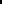 Решить систему уравнений методом Крамера, матричным методом и методом Гаусса: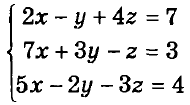 Найти     и сделать проверку:Вычислить предел функции, применяя любые правила раскрытия неопределенностей:Написать уравнения касательных к кривой  в точках пересечения кривой с осью Oy.Найти дифференциалы следующих функций для допустимых значений аргумента:Найти неопределенный интеграл:Описание системы оценивания: схема расчета рейтинговых баллов по дисциплине «Высшая математика (анализ данных-2)» Шкала перевода оценки из многобалльной в систему «зачтено»/ «не зачтено»:Схема расчета рейтинговых баллов по дисциплине «Высшая математика (анализ данных-2)»При оценивании используется балльно-рейтинговая система. Баллы выставляются за работу на семинарах (максимум 9 баллов), выполнение контрольных работ (максимум 20 баллов), решение домашних заданий (максимум 48 баллов), зачёт (максимум 23 балла). Дисциплина считается освоенной, если студент набрал не менее 51 балла в результате выполнения всех типов заданий, включая ответ на зачёте. Методические материалыВо время зачёта, в аудитории находится не более 10 человек,  возможно использование калькулятора и открытых баз данных.5. Методические указания для обучающихся по освоению дисциплины Изучение данной дисциплины предполагает глубокое изучение студентами теоритического и практического материала по высшей математике. При подготовке к каждому семинарскому занятию студенты должны внимательно изучить лекционный материал и ответственно подходить к выполнению домашних заданий.Изучение курса «Высшая математика (анализ данных-2)» должно обязательно сопровождаться выполнением дополнительных заданий, которые демонстрируют использование математики в гуманитарных дисциплинах. В течение семестра предполагается проведение контрольных работ, что определяет в большей степени успешность изучения учебного материала.  На зачёте пределяется качество и объем усвоенных студентами знаний. Залогом успешной сдачи зачёта является систематическая работа над домашними заданиями.Основная и дополнительная учебная литература, необходимая для освоения дисциплины (модуля). 6.1 Основная литература:Ильин, Владимир Александрович. Высшая математика : учебник, рек. М-вом образования Рос. Федерации / В. А. Ильин, А. В. Куркина ; Моск. гос. ун-т им. М. В. Ломоносова. - 3-е изд., перераб. и доп. - М. : Проспект [и др.], 2011. - 592 с.Дорофеева, Алла Владимировна. Высшая математика для гуманитарных направлений : учебник для бакалавров, рек. М-вом образования Рос. Федерации / А. В. Дорофеева. - 3-е изд. - М. : Юрайт, 2012. - 400 c.Попов, Александр Михайлович. Теория вероятностей и математическая статистика : Высшая математика для экономистов : учебник для бакалавров / А. М. Попов, В. Н. Сотников. - М. : Юрайт, 2011. - 440 c.Шипачев, Виктор Семенович. Высшая математика : учеб. пособие для бакалавров / В. С. Шипачев ; под ред. А. Н. Тихонова. - 8-е изд., перераб. и доп. - М. : Юрайт, 2013. - 447 c.6.2 Дополнительная литература:Демидович Б. П. Сборник задач и упражнений по математическому анализу/Б.П. Демидович. -  М.: Наука, 1997. - URL: http://www.math-life.com/jdownloads/view.download/35/257.html (дата обращения: 17.12.12).Ильин В. А. Математический анализ : в 2 ч. : учебник для вузов / В.А. Ильин, В.А. Садовничий, Бл. Х. Сендов / под ред. А.Н. Тихонова. - 3-е изд., перераб. и доп. - М. : Проспект [и др.],  2007.Красс М.С. Основы математики и ее приложения в экономическом образовании: учебник для вузов / М. С. Красс, Б. П. Чупрынов. - 6-е изд., испр. - М. : Дело, 2008. - 719 c.Математика. Математический анализ для экономистов : учебник / О. И. Ведина [и др.] ; под ред. А. А. Гриба и А. Ф. Тарасюка. - М.: Филинъ [и др.], 2001. - 354 c.Учебно-методическое обеспечение для самостоятельной работыШипачев В. С. Математический анализ : теория и практика : учеб. пособие для вузов / В. С. Шипачев. - М. : Дрофа, 2006. - 350 c.Нормативные правовые документыНе используютсяРесурсы информационно-телекоммуникационной сети «Интернет» (далее – сеть «Интернет»), необходимые для освоения дисциплины (модуля).на сайте научной библиотеки СЗИУ РАНХиГСЭлектронные учебники электронно-библиотечной системы (ЭБС) «Айбукс»  http://www.nwapa.spb.ru/index.php?page_id=76Иные источники и базы данных     Единый архив экономических и социологических данных НИУ ВШЭ (http://sophist.hse.ru) Федеральная служба государственной статистики (http://www.gks.ru):Информационные технологии, используемые при осуществления образовательного процесса по дисциплине (модулю), включая перечень программного обеспечения и информационных справочных систем (при необходимости).Мультимедийные (цифровые) инструменты и образовательные ресурсы, обучающие программы по предмету, пакеты программного обеспечения общего назначения (текстовые редакторы, графические редакторы), пакет программ R.Система тестирования качества знаний обучающихсяМатериально-техническая база, необходимая для образовательного процесса по дисциплине (модулю).УТВЕРЖДЕНАРешением методической комиссии по направлению подготовки «Политология»Протокол №2  от «27» апреля 2020 г. С изм. от «07» июня 2021 г. (протокол №3)1. Перечень планируемых результатов обучения по дисциплине, соотнесенных с планируемыми результатами освоения образовательной программы……………………………………..............................................................................42. Объем и место дисциплины в структуре образовательной программы………………………………………………………………………………..............43. Содержание и структура дисциплины ………………………………………........................74. Фонд оценочных средств промежуточной аттестации по дисциплине …………………………………………….……………………………………..........................105. Методические указания для обучающихся по освоению дисциплины ……... .................156. Учебная литература и ресурсы информационно-телекоммуникационной сети "Интернет", учебно-методическое обеспечение самостоятельной работы обучающихся по дисциплине…………………………………………………. ....................................................156.1. Основная литература…………………………………………..…………...……….......…156.2. Дополнительная литература…………………………………...…………..……….......…166.3. Учебно-методическое обеспечение самостоятельной работы…………………….........166.4. Нормативные правовые документы………………………………….……..………........166.5. Интернет-ресурсы……………………….……………………………………..…….........166.6. Иные источники………………………….……….…………………………….……........16Информационные технологии, используемые при осуществления образовательного процесса по дисциплине (модулю), включая перечень программного обеспечения и информационных справочных систем (при необходимости).........................................167. Материально-техническая база, информационные технологии, программное обеспечение и информационные справочные системы …………………...…..………........16Код компетенцииНаименованиеКомпетенцииКод этапа освоения компетенцииНаименование этапа освоения компетенцииОПК-2Способен применять информационно-коммуникационные технологии и программные средства для решения стандартных задач профессиональной деятельности на основе информационной и библиографической культуры и требований информационной безопасностиОПК -2.2Формирует умения использовать математические методы и программные средства для решения стандартных профессиональных задач в политологии и смежных областях знанияОТФ/ТФ (при наличии профстандарта)/ профессиональные действияКод этапа освоения компетенцииРезультаты обученияРазработка и организация выполнения мероприятий по тематическому плануПланирование и координация деятельности подразделенияОПК-2.2На уровне знаний: понимание возможностей и пределов математики в анализе политических институтов и процессовРазработка и организация выполнения мероприятий по тематическому плануПланирование и координация деятельности подразделенияОПК-2.2На уровне умений: способность использования информационно-коммуникационных технологий и программных средств при проведении статистического анализа для решения стандартных профессиональных задач№п/пНаименование раздела (темы)Объем дисциплины (модуля), часОбъем дисциплины (модуля), часОбъем дисциплины (модуля), часОбъем дисциплины (модуля), часОбъем дисциплины (модуля), часОбъем дисциплины (модуля), часФорма
текущего 
контроля успеваемости**, промежуточной аттестации№п/пНаименование раздела (темы)ВсегоКонтактная работа обучающихся с преподавателем
по видам учебных занятийКонтактная работа обучающихся с преподавателем
по видам учебных занятийКонтактная работа обучающихся с преподавателем
по видам учебных занятийКонтактная работа обучающихся с преподавателем
по видам учебных занятийСРФорма
текущего 
контроля успеваемости**, промежуточной аттестации№п/пНаименование раздела (темы)ВсегоЛПЗЛЗКСРСРФорма
текущего 
контроля успеваемости**, промежуточной аттестации1Множества и их отображения. Множество действительных чисел5113УО, ДЗ2Системы линейных уравнений и матрицы5113УО, ДЗ3Предел последовательности, предел функции5113УО, ДЗ4Непрерывность функции5113УО, ДЗ5Определители5113УО, ДЗ6Производная и дифференциал5113УО, ДЗ7Основные теоремы дифференциального исчисления. Исследование свойств функций и построение их графиков5113УО, ДЗ8Комплексные числа. Многочлены и их корни5113УО, ДЗ9Линейные пространства, линейная зависимость, базисы, ранг матрицы.5113КР10Плоскости и их связь  с системами линейных уравнений.5113КР11Билинейные функции5113КР12Функции нескольких переменных и их экстремумы.5113КР13Неявная функция. Условный экстремум514КР14Неопределённый интеграл514КР15Определённый интеграл. Приложения определённого интеграла514КР16Несобственный интеграл514ДЗ17Кратные интегралы514ДЗ18Числовые ряды514ДЗ19Функциональные последовательности и ряды624ДЗ20Интегралы, зависящие от параметра624ДЗ21Дифференциальные и разностные уравнения624ДЗПромежуточный контроль:зачётИтого:108/81*122472Код компетенцииНаименованиеКомпетенцииКод этапа освоения компетенцииНаименование этапа освоения компетенцииОПК-2Способен применять информационно-коммуникационные технологии и программные средства для решения стандартных задач профессиональной деятельности на основе информационной и библиографической культуры и требований информационной безопасностиОПК -2.2Формирует умения использовать математические методы и программные средства для решения стандартных профессиональных задач в политологии и смежных областях знанияЭтап освоения компетенцииПоказатель оцениванияКритерий оцениванияОПК-2.2 Формирует умения использовать математические методы и программные средства для решения стандартных профессиональных задач в политологии и смежных областях знанияСпособность использовать математические методы для решения стандартных профессиональных задач в политологии и смежных областях знания.Степень сформированности способности использовать математические методы для решения стандартных профессиональных задач в политологии и смежных областях знания.от 0 до 50 баллов«не зачтено»от 51 до 100 баллов«зачтено»№ п/пНаименование1.Специализированные залы для проведения лекций:2.Специализированная мебель и оргсредства: аудитории и компьютерные классы, оборудованные посадочными местами